3D surface plot to represent desirability index in Renard D, Wu K, Wada R, Flesch G. Using desirability indices for decision making in drug development. Population Approach Group Europe (PAGE); 2009 Jun 23; St. Petersburg, Russia.: Novartis Pharma AG, Basel, Switzerland; 2009.Desirability surface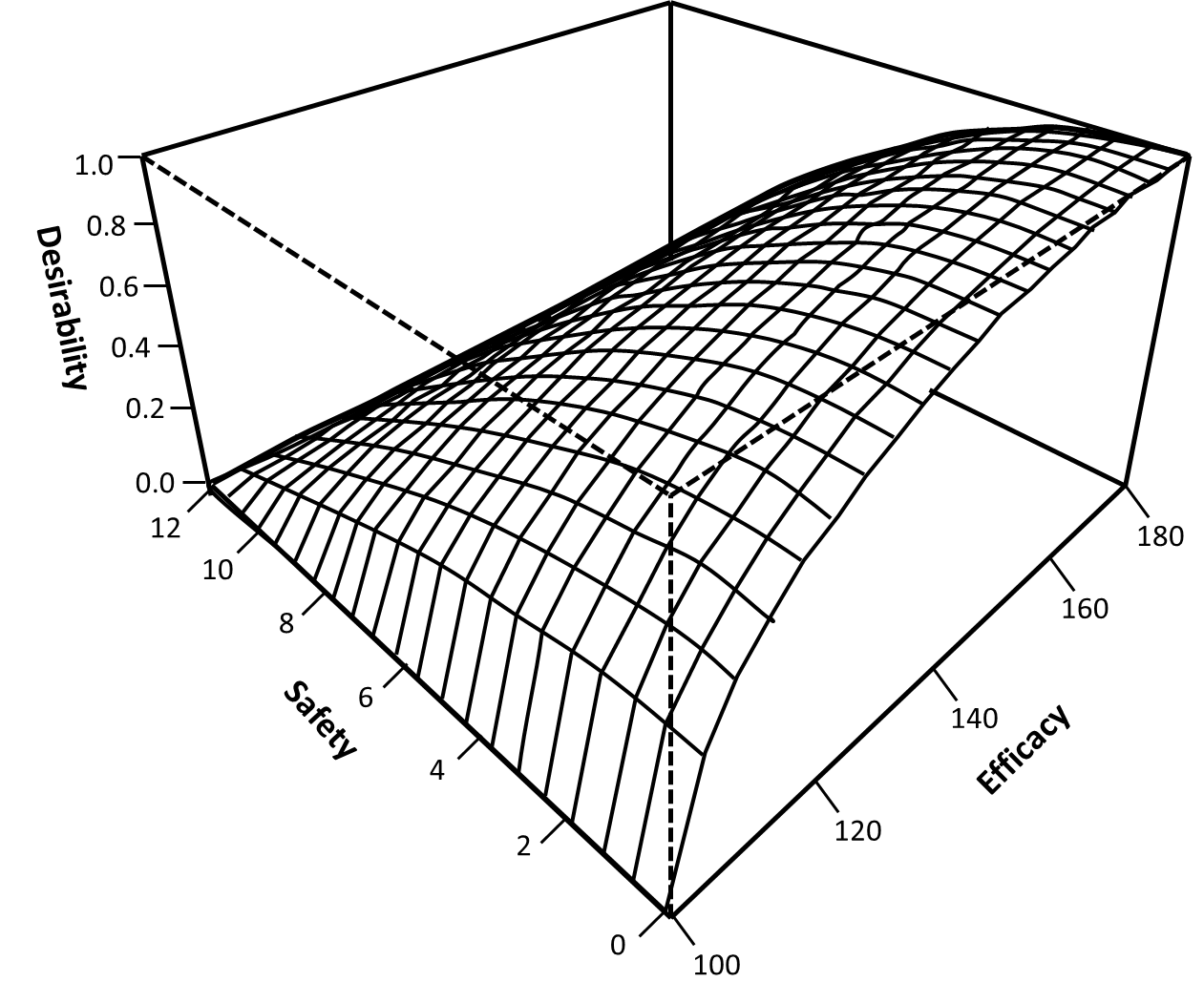 